Formato de planeación para escribir una reseña con estructura lineal 
Centro de Español – Universidad de los AndesRecurso elaborado por Natalia Michelle PinedaEste formato de plan de texto está relacionado con lo dicho en la Guía para la elaboración de una reseña, por lo que se debe entender como una herramienta complementaria a esta. Ahora, el objetivo del presente formato es que usted prepare y estructure los elementos centrales que trabajará al redactar su propia reseña. En este sentido, podrá diligenciar, libremente y con la información necesaria, el cuadro que encontrará a continuación. Adicionalmente, tenga en cuenta que, en el formato de plan de texto no es necesario que incluya la redacción de párrafos. Si bien puede empezar la composición de algunas oraciones, la redacción de párrafos en este punto es un paso opcional, mas no obligatorio, que le puede ayudar a cumplir el objetivo del formato. Lo importante es que aquí quede plasmada, de manera organizada, la información que se encontrará en su reseña. Es decir, cuando termine de diligenciar esta herramienta usted no habrá terminado de escribir su reseña, sino que deberá transformar la información aquí expuesta en un texto coherente, cohesionado y con correcto uso de conectores, puntuación y ortografía. Por último, no pierda de vista que esta herramienta de planeación es una contribución más en su proceso de escritura, la cual le permitirá realizar textos y presentaciones de manera oportuna, organizada y satisfactoria. No olvide que la planeación de textos le permitirá administrar mejor sus tiempos, evitar “bloqueos” durante la escritura, prever dificultades, tener claridad sobre lo que escribirá, entre otras múltiples ventajas.Antes de iniciar con el diligenciamiento del formato, tenga a la mano las siguientes herramientas:Texto base sobre el cual está realizando su reseña (libro, artículo, ensayo o capítulo de libro en formato virtual o físico)Su juicio crítico.  Recuerde que este se compone de la fórmula “[criterio] + [adjetivo] + [justificación]”. Si no lo ha construido, puede regresar a la Guía para la elaboración de una reseña (en la sección “Concretar un juicio crítico”) y revisar las indicaciones allí planteadasEvidencias que respalden su juicio críticoLista de fuentes en las que basó sus evidenciasDespués de tener listas estas herramientas, ya puede diligenciar el formato.NotaEste recurso pedagógico le pertenece a la Universidad de los Andes y está protegido por derechos de autor. Así mismo, el recurso se encuentra amparado bajo la licencia de Atribución - No comercial - Sin derivar de Creative Commons.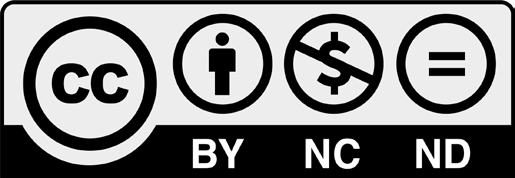 Bajo los términos de esta licencia, se permite descargar este recurso y compartirlo con otras personas, siempre y cuando se reconozca su autoría. No obstante, la licencia impide modificar este material y prohíbe utilizarlo con fines comerciales. Para reconocer la autoría de este recurso le recomendamos citarlo y referenciarlo según las normas del formato que rija su disciplina o su publicación.Formato de plan de texto para reseña con estructura linealFormato de plan de texto para reseña con estructura linealFormato de plan de texto para reseña con estructura linealFormato de plan de texto para reseña con estructura linealSeccionesSeccionesInstrucción y explicaciónCuadro para diligenciamiento propio1TítuloEscriba el título que llevará su reseña: este tipo de texto toma el mismo título de la obra que se está reseñando, junto con el nombre del autor o autores. Una posible manera de redactar el título de una reseña es el siguiente: Reseña de Cien años de soledad de Gabriel García Márquez.2Párrafo(s) de introducciónEscriba los principales datos de contextualización como:Nombre del autor o autores de la obraFecha de publicación de la obraNombre de la revista o editorial donde fue publicado el textoTema y propósito principal de la obra3Párrafo(s) de exposiciónEscriba, con sus propias palabras, los elementos esenciales para comprender, en términos generales y de manera sintética, la obra que está reseñando. Estos elementos son:Idea principal o tesisConceptos centrales desarrollados por el autor o autoresIdeas secundarias más relevantes o argumentos usados para sustentar la tesis4Párrafo(s) de evaluación críticaEs necesario mencionar la centralidad de su análisis y las características principales de este. Por lo tanto, escriba:Su juicio crítico. Recuerde que este se compone de la fórmula “[criterio] + [adjetivo] + [justificación]”.Criterio de valoración seleccionado y explicación de su importancia Razones que justifiquen el juicio críticoEvidencias que respalden la justificación5Párrafo(s) de conclusiónSu reseña debe contar con un cierre que sirva como recapitulación de los elementos mencionados con anterioridad. Así, puede escribir en este momento:Repaso sintético del juicio crítico y su desarrolloRazones de la relevancia de su evaluación crítica6BibliografíaEnliste todas las fuentes que utilizó para el desarrollo de su reseña. (Si tiene los enlaces electrónicos de estas fuentes, también puede agregarlos en este cuadro). No olvide que, al momento de redactar la bibliografía, debe tener en cuenta el respectivo estilo de citación y referencia que le hayan solicitado.